РАСПОРЯЖЕНИЕ                                                    БОЕРЫК№  14                                                                                      «25» июля  2019г.О назначении контрактного управляющегоВ целях реализации Федерального закона от 05.04.2013 №44 ФЗ «О контрактной системе в сфере закупок товаров, работ, услуг для обеспечения государственных муниципальных нужд»1.	Назначить руководителя Исполнительного комитета Большееловского сельского поселения Елабужского муниципального района Республики Татарстан Машанова Александра Ильича ответственным за осуществление закупок - контрактным управляющим.2.	Возложить на контрактного управляющего функции и полномочия, предусмотренные Федеральным законом от 05 апреля 2013 года №44-ФЗ «О контрактной системе в сфере закупок товаров, работ, услуг для обеспечения государственных и муниципальных нужд». 3. Контроль за исполнением настоящего приказа оставляю за собой.Руководитель                                                                                    А.И.  МашановОзнакомлен  ___________________  / _______________/«___»___________________2019г.			МКУ «ИСПОЛНИТЕЛЬНЫЙ КОМИТЕТ БОЛЬШЕЕЛОВСКОГО СЕЛЬСКОГО ПОСЕЛЕНИЯ» ЕЛАБУЖСКОГО МУНИЦИПАЛЬНОГОРАЙОНАРЕСПУБЛИКИ ТАТАРСТАН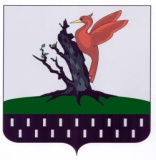 ТАТАРСТАН РЕСПУБЛИКАСЫАЛАБУГА МУНИЦИПАЛЬ РАЙОНЫ МКО « ОЛЫ ЕЛОВОАВЫЛ ҖИРЛЕГЕ БАШКАРМА КОМИТЕТЫ»